РЕПУБЛИКА СРПСКА ГРАД ГРАДИШКА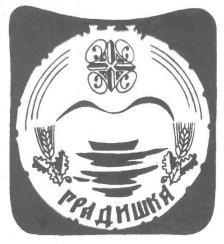 ГРАДОНАЧЕЛНИКУлица Видовданска 1а, 78400 Градишка, Република Српска Телефон: +387 51 810 353, Факс: +387 51 814 689,E-mail: gradonacelnik@gradgradiska.com, Веб сајт: www.gradgradiska.comНа основу чл. 59. и 82. Закона о локалној самоуправи („Службени гласник Републике Српске“, бр. 97/16, 61/21 и 36/19), чл. 68 и 88. Статута града Градишка („Службени гласник општине Градишка“, број 4/17 и „Службени гласник града Градишка“, број 5/19) и члана 3. Одлуке о оснивању Привредног савјета града Градишка, бр: 02-022-270/20, од 18.12.2020. године („Службени гласник града Градишка“, број 4/20), Градоначелник, д о н о с иР J E Ш E Њ Eо именовању чланова Привредног савјета града ГрадишкаIУ Привредни савјет града Градишка именују се:Зоран Аџић, јавни сектор,Миленко Павловић, јавни сектор,Драгана Илић, јавни сектор,Данијела Љољић, јавни сектор,Ведран Кнежевић, јавни сектор,Иван Раденовић, јавни сектор,Саша Суботић, јавни сектор,Владо Томић, јавни сектор,Сандро Зеничанин, јавни сектор,Рената Обрадовић-Поповић, јавни сектор,Обренка Балта, јавни сектор,Милена Врховац, приватни сектор,Александар Микић, приватни сектор,Крешимир Бодрожић, приватни сектор,Бранислав Бањац, приватни сектор,Данијел Гончин, приватни сектор,Митар Миљић, приватни сектор,Огњен Видовић, приватни сектор,Васко Стојнић, приватни сектор,Мулага Цимиротић, приватни сектор,Горан Стојичевић, приватни сектор,Григор Пеев, приватни сектор,Жарко Илић, приватни сектор,Петар Нинић, приватни сектор,Драгана Пејчиновић, приватни сектор,Никола Павловић, приватни сектор,Дајана Каран, цивилни сектор.IIЗа секретара Привредног савјета града Градишка именује се Дарко Врховац.IIIМандат чланова Привредног савјета из тачке I овог рјешења траје до истека мандата градоначелника града Градишка.IVСтупањем на снагу овог рјешења престаје да важи Рјешење о именовању чланова Привредног савјета града Градишка број 02-111-250/20, од 21.12.2020. године.VОво рјешење ступа на снагу даном доношења, а објавиће се у Службеном гласнику града Градишка.Број: 02.11-111-99/23Датум: 30.03.2023. годинеГРАДОНАЧЕЛНИКЗоран Аџић с.р.Достављено:ИменованимЕвиденцијиАрхивиЗа објаву у Службеном гласнику